Положение о городской научно-практической конференции старшеклассников Санкт-Петербурга«Лабиринты науки» (далее – Конференция)2019-2020 учебный годСанкт-ПетербургРасписание КонференцииПрием заявок участников Конференции: 12.12.2019 — 23.01.2020.Прием тезисов выступлений и текстов работ: 23.01.2020 — 31.01.2020.Очные мероприятия Конференции: 7 февраля 2020 года в 10.00 на базе 18 Государственных бюджетных образовательных учреждений Адмиралтейского района Санкт-Петербурга (далее – ГБОУ).Контакты организационного комитета Конференции (далее – оргкомитет): - Государственное бюджетное учреждение дополнительного профессионального педагогического образования центр повышения квалификации специалистов «Информационно-методический Центр» Адмиралтейского района Санкт-Петербурга (далее - ИМЦ), тел.: 251-01-62 (доб.250), Конопатова Нина Константиновна, labirinty_nauki@mail.ru.Конференция является итогом исследовательской деятельности учащихся старших классов                             ГБОУ в различных областях науки.Цели Конференции:Создание условий для личностного развития учащихся, их самостоятельности, самореализации и самоактуализации в процессе исследовательской деятельности, формирование у школьников исследовательского подхода к изучению явлений действительности, позиции исследователя, которая может быть реализована в любых сферах и видах деятельности;Освоение педагогами технологии исследовательской деятельности. Задачи Конференции, направленные на развитие компетенций учащихся в процессе подготовки исследовательской работы и ее защиты:формирование умений представлять результаты своей работы для других специалистов, отстаивать свои позиции в профессиональной среде, находить компромиссные                                      и альтернативные решения;формирование способности и готовности школьников к самосовершенствованию,                          к расширению границ своих научных и практических познаний; умение использовать методы            и средства познания, различные формы и методы обучения и самоконтроля, новые образовательные технологии, для своего интеллектуального развития и повышения культурного уровня;формирование умений критически оценивать информацию, переоценивать накопленный опыт и конструктивно принимать решение на основе анализа информации;формирование готовности к принятию ответственности за свои решения, умение оценивать последствия решений;формирование информационно-аналитических умений, включая: - умение осуществлять структуризацию информации, получаемой из разных источников;- умение использовать информационные технологии для решения различных исследовательских задач;- умение критически оценивать информацию и конструктивно принимать решение                      на основе анализа и синтеза;развитие интереса к исследовательской деятельности, активности и самостоятельности, обогащение социального опыта, организационной и коммуникативной культуры.Задачи Конференции, направленные на профессиональное развитие педагогов, формирование культуры образовательной системы, способствующей освоению и распространению лучших исследовательских и педагогических практик:освоение педагогами методов научного познания, научного исследования;приобретение педагогами практического опыта руководства научно-исследовательской деятельностью школьников; развитие сетевого взаимодействия педагогов и образовательных учреждений;выявление и поощрение одаренных учащихся и педагогов;привлечение внимания профессиональной общественности к проблемам и результатам исследовательской деятельности старшеклассников;создание условий для творческого сотрудничества учащихся, педагогов, выпускников                  и родителей.Организатор Конференции - ИМЦ, который руководит работой секций Конференции, организованных на базе ГБОУ, оргкомитет. Участие в Конференции бесплатное.Благодарственными письмами награждает организаторов и членов жюри Конференции Комитет по образованию.Жюри Конференции и оценка работ. Жюри Конференции формируется образовательными учреждениями-организаторами работы секций из специалистов в соответствующей научной области в количестве не менее 5 человек в каждой секции. Это должны быть внешние эксперты. В состав жюри (экспертной группы) Конференции могут входить учителя, методисты, специалисты ИМЦ, студенты, аспиранты, преподаватели государственных учреждений высшего образования                      (далее - ВУЗ). Члены жюри Конференции не оценивают работы своих учеников. Руководители секций несут ответственность за качество работы экспертных групп. Работу экспертных групп возглавляют специалисты учреждения, являющегося организатором работы секции.Оценка работ и выступлений осуществляется по разработанным критериям в соответствии с: приложением 3 к настоящему Положению «Требования к исследовательской работе»,                         приложением 4 к настоящему Положению «Требования к выступлению                                       на конференции».Оценка складывается 100 % (О) = 40 % (ОИР) + 60 % (ОВ).(О) - итоговая оценка;(ОИР) - оценка за исследовательскую работу;(ОВ) – оценка за выступление на конференции.Участники Конференции:В конференции участвуют обучающиеся 8-11 классов ГБОУ. Участие школьников 7 классов допускается по решению предварительной экспертизы конкурсных материалов.Участник Конференции имеет право: выступать с сообщением по теме выполненной исследовательской работы; выступать оппонентом по проблемам, рассматриваемым на Конференции; задавать выступающим вопросы по заинтересовавшей проблеме; высказывать свои мнения, вносить предложения, касающиеся организации и содержания последующих конференций; участвовать с одной и той же работой только один раз; участвовать в Конференции с несколькими работами только на разных секциях.Участник Конференции вместе с наставником (научным руководителем или консультантом): несет ответственность за содержание и качество своего выступления; выполняет требования, определенные настоящим Положением.Порядок проведения Конференции и предоставления работ. День конференции «Лабиринты науки» в Адмиралтейском районе Санкт-Петербурга                         (далее – район) является особым учебным днем. Участники Конференции в день ее проведения освобождаются от уроков. Учебный процесс проходит в форме защиты исследовательских работ. Для взаимодействия и обмена информацией создан почтовый ящик: labirinty_nauki@mail.ru. Работа секций. Работа Конференции организуется по секциям. Секции работают на базе ГБОУ, указанных                              в приложении 1 к настоящему Положению «Образовательные учреждения - организаторы работы секций». Возможно создание тематических секций, секций междисциплинарного характера, деление секций на подсекции. Представленные на секциях работы оценивает жюри (экспертные группы) Конференции. Руководители секций регистрируют участников Конференции, представляют отчет о работе секций в ИМЦ по адресу: labirinty_nauki@mail.ru. Работу Конференции освещают пресс-центры учреждений-организаторов секций                          и участники районного конкурса «МедиаРезонанс» (фото, видео). Часть материалов (общая фотография участников и 5-6 фотографий (не больше!), иллюстрирующих работу секции, после Конференции передается в ИМЦ для размещения на районном портале по адресу: labirinty_nauki@mail.ru. В теме письма указывается название секции.Подготовка учащихся к Конференции: Подготовка учащихся к Конференции, руководство учебно-исследовательской деятельностью осуществляется научными руководителями (консультантами): учителями ГБОУ, методистами учреждений дополнительного образования, преподавателями ВУЗов, родителями учащихся. Работа ведется учащимися ГБОУ в течение года по плану, согласованному с научным консультантом:Выбор учащимися тем для индивидуальной работы.Изучение литературы по теме исследования.Анализ, систематизация собранного материала.Постановка целей, задач, выдвижение гипотезы, уточнение темы, составление плана.Написание чернового варианта работы.Оформление работы в печатном и электронном вариантах.Подготовка доклада (на 10 минут) и тезисов для печати  (не более 1 страницы).Работа рецензентов.Предзащита в школе.Для проведения исследовательской работы (эксперимента, работы в библиотеке и т.п.)                          и подготовки выступления на Конференции участникам Конференции администрацией школы могут предоставляться свободные от учебных занятий дни.Сроки и форма представления заявок и работ.Заявки.	Заявки учащихся на участие в Конференции подаются ответственными за научно-исследовательскую деятельность в ГБОУ или педагогами-наставниками участников до 23 января 2020 года по ссылкам на электронные формы (в соответствии с приложением 2 к настоящему Положению, столбец «Ссылка, чтобы подать заявку»). ГБОУ не может направлять более 3-х работ         на каждую секцию. Не допускается многократное участие с одной и той же работой.После 23 января 2020 года руководители секций формируют предварительные списки участников секций, пользуясь информацией, которая поступает по ссылкам (в соответствии                           с приложением 2 к настоящему Положению, столбец «Ссылка на ответы»). Без предварительной заявки обучающиеся ГБОУ к участию в Конференции не допускаются.В случае отсутствия или замены выступающего/их участников Конференции необходимо накануне предупредить руководителя секции.Техническая экспертиза.В период с 23 по 31 января 2020 года ответственные за научно-исследовательскую деятельность                         в ГБОУ или педагоги-наставники направляют тексты работ и тезисы участников Конференции                 на адрес руководителя секции (в соответствии с приложением 1 к настоящему Положению)                            с указанием в теме письма названия секции, фамилии и имени участника Конференции. Без присланных в установленные сроки тезисов обучающиеся ГБОУ к защите работ                                      не допускаются. Представление конкурсных материалов.7 февраля 2020 года участники Конференции сдают руководителям секций в распечатанном виде: текст работы, соответствующим образом оформленный; тезисы; рецензию. Оформление работы, тезисов и рецензии. Исследовательская работа, тезисы выступления и рецензия оформляются шрифтом 12 Times New Roman, междустрочный интервал полуторный, тезисы – интервал одинарный.  Тезисы по объему не более 1 страницы, объем исследовательской работы – не более 20 страниц, объем рецензии - не более 1 страницы. Рекомендации по написанию тезисов изложены в приложении 6 к настоящему Положению. Титульный лист работы оформляется в соответствии с требованиями, установленными                              в приложении 5 к настоящему Положению. После титульного листа в работе следуют тезисы, затем текст самой работы.  Презентация к докладу должна быть в формате MS PowerPoint 97-2003. Итоги Конференции. По итогам Конференции в каждой секции определяются победители и призеры.                                Им вручаются соответствующие дипломы с указанием Ф.И.О. научного консультанта (руководителя) и его места работы (в соответствии с приложением 11 к настоящему Положению).  Всем остальным участникам Конференции могут быть выданы сертификаты участника Конференции (по усмотрению руководителя секции). По усмотрению руководителя секции для поддержки и поощрения участников Конференции, не ставших победителями и призерами, допускается вручение дополнительных призов и грамот для авторов наиболее актуальных                             и выдающихся работ. Но официальными результатами работы секции признаются только дипломы победителей и призеров Конференции. За подготовку дипломов и сертификатов отвечает образовательное учреждение – организатор секции. Награждение победителей и призеров проводится в день Конференции на площадке проведения секции. Слушатели Конференции в ходе работы секций имеют право давать краткий письменный отзыв на каждое выступление, задавать вопросы, после завершения всех выступлений высказывать устно свои впечатления о работе секции (организация работы, оценка выступлений, пожелания участникам Конференции и организаторам), заполнять анкеты слушателей.  Отчет о работе секций руководители отсылают в ИМЦ по адресу: labirinty_nauki@mail.ru                в срок до 16.02.2020 по форме, представленной в приложении 10 к настоящему Положению.В строке «Тема» при отправке письма следует указать название секции.  Итоги Конференции в течение одной недели после проведения Конференции подводит районный Совет экспертов, в который входят все руководители секций и районные методисты.  Лучшие работы получают рекомендацию о возможности представления на городских научно-практических конференциях старшеклассников и других форумах юных исследователей                        (что должно быть отражено в отчете), к публикации в сборнике.  Праздник подведения итогов Конференции состоится в марте 2020 года в одном                                     из ГБОУ. Аннотированные сборники работ участников Конференции, фотоотчет размещаются                      на районном портале «Адмиралтейский район. Образование», раздел олимпиады                               и конкурсы/Лабиринты науки 2020 Приложение 1Образовательные учреждения-организаторы работы секцийНовые секции Конференции:Секция для школьников с ограниченными возможностями здоровья (далее – ОВЗ) «Ломоносовская ассамблея» (ГБОУ школа № 5).Секция направлена на повышение уровня социализации и самореализации детей                                    с ОВЗ в ГБОУ.Секция включает две подсекции:1. Естественные и математические науки (отв. Лабудина Елена Владимировна);2. Гуманитарные науки: история, обществознание, филология (отв. Якубова Алиса Анатольевна). После защиты во время работы жюри участникам Конференции будет предложена игра              «М.В. Ломоносов - Великий сын Отечества» с вручением грамот победителям.Цель игры: популяризация деятельности и научных открытий М.В. Ломоносова (сайт Ломоносовской ассамблеи: https://sites.google.com/site/lomonosovassamb/home).Секция «История образовательных учреждений Адмиралтейского района» (ГБОУ СОШ № 232).Секция направлена на развитие у учащихся бережного отношения к наследию прошлого, гордости за свое учебное заведение через изучение образовательных традиций учебных заведений района.Предметом рассмотрения Конференции являются исследовательские работы учащихся, посвященные вопросам истории образовательных учреждений Адмиралтейского района Санкт-Петербурга, которые предполагают осведомлённость о современном состоянии области исследования, владение методикой эксперимента, наличие собственных данных, их анализа, обобщения и выводов.Приложение 2Ссылки на электронные формы для подачи заявок Приложение 3Требования к исследовательской работе:Тема исследования должна быть сформулирована как проблема.Должны быть определены цель работы и задачи, являющиеся конкретизацией целей.Необходимо сформулировать гипотезу, которая должна быть подтверждена или опровергнута               в ходе исследования.Должен быть представлен литературный обзор по исследуемой проблеме.Исследование должно носить самостоятельный характер.Обязателен вывод, связанный с целями, задачами и гипотезой исследования.Работу следует оформлять в соответствии со стандартными требованиями:обязателен план, библиографический список, нумерация страниц.  8. Работа может относиться к одному из видов творческих работ: проблемно-реферативному, экспериментально-творческому, исследовательскому, описательному.Приложение 4Требования к выступлению на Конференции:Четкое обозначение проблемы исследования. Обоснование актуальности темы.Логика изложения материала, способность выступать по плану (не читая текст дословно).Грамотность речи. Научный стиль. Владение терминологией.Достаточное владение материалом. Умение отвечать на вопросы слушателей.Умение выступать в рамках предложенного регламента (до 10 минут).Соответствующий внешний вид выступающего, манера выступления.Эстетика оформления работы и качество презентации. Приложение 5Образец оформления титульного листа: Шрифт текста работы – 12 пт Times New Roman, междустрочный интервал – полуторный. После титульного листа в работе следуют тезисы, затем текст самой работы. Приложение 6Тезисыдолжны иметь определенную структуру:Фамилия Имя__класс, ГБОУ __№Адмиралтейского района Санкт-ПетербургаРуководитель работы: Фамилия  И.О.Первый абзац – проблема: Актуальность. Сфера, область исследования, существующие точки зрения, существующие противоречия, неясности, неизвестность содержания исследуемого или его составляющих.Второй абзац – гипотеза. Третий абзац – цель.Четвертый абзац – задачи.Пятый абзац – материал и методы.Шестой абзац – выводы:краткое описание содержания исследования, основные аргументы, подтверждающие промежуточные результаты исследования, выводы, интерпретация результатов, перспективы дальнейшего исследования.Технические требования к тезисам, предъявляемые в рамках Конференции: Объем - 1 страница, Шрифт 12 пт,  интервал одинарный.Приложение 7Оценка выступления экспертамиЗащита исследовательской работы:Эксперты оценивают содержание работы (по выступлению, ответам на вопросы, предъявленным тезисам и рецензии на работу) и качество защиты исследовательской работы в баллах:0 - несоответствие данному критерию;1 - соответствие предъявленному требованию в некоторой степени; 2 - соответствие критерию в основном;3 - полное соответствие предложенному критерию.       Итоговая оценка эксперта фиксирует количество набранных баллов.Защита проектной работы:В секциях для проектных работ: «Ломоносовская ассамблея. Прикладные проекты» и секция «Мастерская проектов» эксперты оценивают выступления в секциях для проектных работ                 по следующим критериям:Приложение 8Памятка руководителю секцииПродумать оформление аудитории: аудиовизуальные технические средства, кафедра, удобное для слушателей и выступающих расположение мебели;  афоризмы о науке, тематическое оформление;на доске: имена и фамилии выступающих, критерии оценки выступлений.Продумать встречу участников Конференции: сделать бейджи (фамилии и имена выступающих, Ф.И.О. и должности экспертов),  провести регистрацию слушателей,  определить порядок выступлений,  если необходимо, разделить учащихся на подсекции (в секции не должно быть более 6 выступающих).Продумать вводную часть: приветственное слово и представление участников.Организовать работу пресс-центра (проведение фото и видеосъемки с участниками Конференции, подготовка репортажа о ходе Конференции). Организовать активную работу слушателей, подготовить листы для оценки ими выступлений, включив следующие вопросы: Какие выступления тебе понравились? В чем их достоинства? Хочешь ли принимать участие в научно-практических конференциях, в каком качестве?  Какие у тебя есть пожелания участникам и организаторам Конференции?Завершение работы секции:  слушателям дать возможность высказать свои впечатления о выступлениях и мнения                        об организации работы секции;  всем выступившим вручить дипломы, грамоты или сертификаты за участие в Конференции (примерный текст в приложении 11 к Положению о Конференции), подчеркнув достоинства каждого выступления; возможно также поощрение самых активных слушателей (сувениры, благодарности и т.п.).7. После завершения работы секций для выступавших на Конференции желательно: организовать чаепитие; провести экскурсию, показать фильм о школе;  провести с участниками и учащимися своей школы пресс-конференцию (круглый стол);  сделать коллективную фотографию всех участников работы секции и затем разослать                       ее детям;вручить памятные сувениры (значки, фирменные ручки, блокноты).Организаторами этой программы по возможности должны быть старшеклассники.8. Познакомить участников с районным порталом «Адмиралтейский район. Образование», разделом олимпиады и конкурсы/ Лабиринты науки, где будет размещен фотоотчет и сборник тезисов Конференции.Приложение 9Форма заявки (заполняется в виде электронной анкеты на каждое выступление по ссылкам в Приложении 2)Приложение 10Образец отчета по результатам работы секцииКонференции7 февраля 2020Анализ работы секции«Живопись. Скульптура. Архитектура»1.Руководитель секции - …2.Состав экспертной комиссии:3. Количество учащихся, выступивших на секции: 8, количество работ: 74. Лучшие исследовательские работы:5. Основные достоинства представленных работ и выступлений: разнообразие и оригинальность тем; личная заинтересованность, увлеченность исследовательской работой; владение грамотной русской речью, терминологией, материалом. Все учащиеся выступали в рамках положенного времени и свободно отвечали на вопросы слушателей. 6. Основные недостатки представленных работ и выступлений: отсутствие обоснования актуальности работы, неполное раскрытие заявленной темы, узкое владение материалом, нарушение логики в построении структуры работы, нарушение регламента выступлений.7. Предложения по организации работы секции: …Приложение 11Образец диплома (сертификата)Дипломпобедителя/призера городской научно-практическойконференции старшеклассников Санкт-Петербурга«Лабиринты науки»ФИ класс, школа7 февраля 2020 годаРуководитель ФИО, место работы, должность  Руководитель секции Название:             Директор ОУ:Члены жюри: Дипломы подписывают эксперты, подписи заверяются печатью школы-организатора секции.Сертификат участника - всем остальным.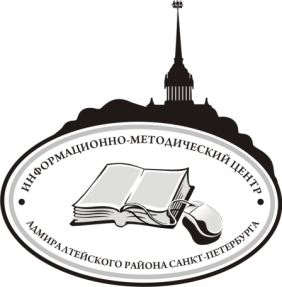 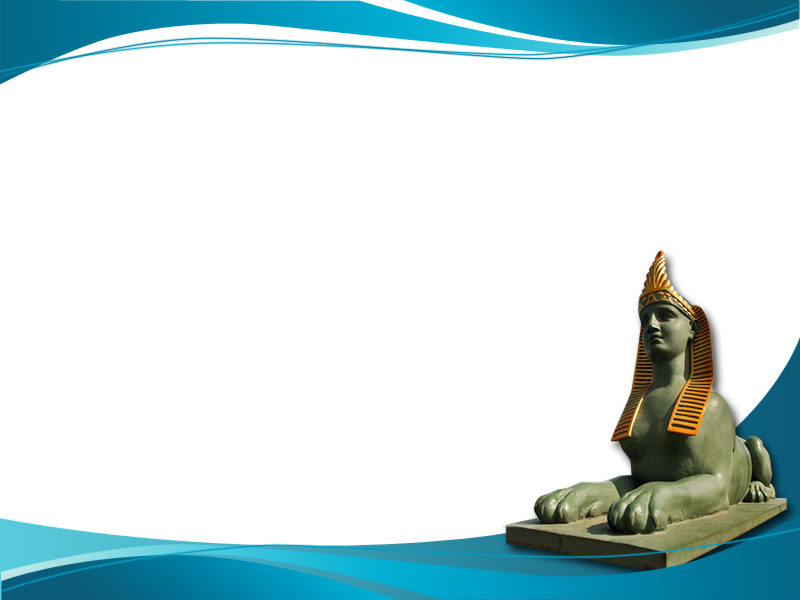 Принятые сокращения:ГБОУ СОШ № 238 - Государственное бюджетное общеобразовательное учреждение средняя общеобразовательная школа № 238 с углубленным изучением английского языка Адмиралтейского района Санкт-Петербурга;ГБОУ СОШ № 259 - Государственное бюджетное общеобразовательное учреждение средняя общеобразовательная школа № 259 имени М.Т. Лорис-Меликова Адмиралтейского района Санкт-Петербурга;ГБОУ СОШ № 306 - Государственное бюджетное общеобразовательное учреждение средняя общеобразовательная школа № 306 с углубленным изучением английского языка Адмиралтейского района Санкт-Петербурга;ГБОУ гимназия № 278 - Государственное бюджетное общеобразовательное учреждение гимназия № 278 имени Б.Б. Голицына Адмиралтейского района Санкт-Петербурга;ГБОУ СОШ № 280 - Государственное бюджетное общеобразовательное учреждение средняя общеобразовательная школа № 280 имени М.Ю. Лермонтова Адмиралтейского района Санкт-Петербурга;ГБУ ДО ДТ «Измайловский» - Государственное бюджетное учреждение дополнительного образования Дом творчества «Измайловский» Адмиралтейского района Санкт-Петербурга;ГБУ ДО ДТ «У Вознесенского моста» - Государственное бюджетное учреждение дополнительного образования Дворец творчества «У Вознесенского моста» Адмиралтейского района Санкт-Петербурга.СекцииМесто проведенияФИО руководителя секцииПочтаИстория и обществознание:История и обществознание:История и обществознание:История и обществознание:История и обществознание:1История России от Древней Руси до конца XIX века ГБОУ СОШ № 306Степанова Ирина Анатольевнаstepanova29ira@gmail.com2История России XX век ГБОУ СОШ № 266Павлухина Ольга Владимировнаphoenix-73@yandex.ru3История зарубежных странГБОУ СОШ № 238Бойко Татьяна Николаевнаboycotn@mail.ru4История и культура Санкт-Петербурга. КраеведениеГБОУ СОШ № 260ГБУ ДО ДТ «Измай-ловский»Газиева Валентина КонстантиновнаПопова Светлана Юрьевнаvgazieva@gmail.com5История образовательных учреждений Адмиралтейского районаГБОУ СОШ № 232Ивахник Владислав Сергеевичvladislavserbskiy@gmail.com6Обществознание. Экономика, социология, правоведениеГБОУ СОШ № 306Румянцев Антон СергеевичSegapower2008@mail.ruФилология:Филология:Филология:Филология:Филология:7Литература XX века и современная литератураГБОУ Вторая Санкт-Петербургская гимназияФилатова Светлана АлексеевнаSvetlanafilatova7@gmail.com8Литература XIX века ГБОУ СОШ            № 256Кицай Наталья АлексеевнаNatalia_kitsay@mail.ru9Русский язык, русская поэзия, фольклорГБОУ СОШ             № 234Гусева Светлана Юрьевнаsvetlguseva@gmail.com10Немецкий язык литература. Страноведение ГБОУ гимназия                     № 278Горденкова Наталья Николаевнаnatasha_gordenko@mail.ru11Английский язык и литература. Страноведение ГБОУ гимназия                   № 278Вишнякова Любовь БорисовнаЛитовченко Екатерина АнатольевнаCherrylove07@mail.ru12Французский язык. Страноведение ГБОУ СОШ              № 266Акользина Наталья Михайловнаnataliaakolzina@mail.ruМировая художественная культура. Культура народов мира.Мировая художественная культура. Культура народов мира.Мировая художественная культура. Культура народов мира.Мировая художественная культура. Культура народов мира.Мировая художественная культура. Культура народов мира.13Культура народов мира: Живопись, скульптура, архитектура, музыка и театр, киноГБУ ДО ДТ «У Вознесенского моста»Смирнова Елизавета Сергеевнаshevchenko-elizaveta@mail.ruЕстественно-математические науки:Естественно-математические науки:Естественно-математические науки:14Математика ГБОУ СОШ              № 229Войцешко Елена Валерьевнаvoytseshkoe@mail.ru 15Техника и информатика ГБОУ СОШ             № 255Ярмолинская Марита Вонбеновнаyarmolinskaya@mail.ru16Физика. Астрономия ГБОУ СОШ              № 280Меташева Вера Сергеевна, Майборода Иван Александровичvera-metasheva@yandex.ru17Химия ГБОУ Лицей № 281Полетаева Елена Константиновнаpoletaeva.elena@bk.ru18География ГБОУ Гимназия                      № 272Васильева Маргарита Геннадьевнаmgvasilyeva@gmail.com19БиологияГБОУ СОШ                  № 307Гаврилова Елена ДмитриевнаПавленкова Ирина Владимировнаirapavlenkova@yandex.ruМеждисциплинарные секции:Междисциплинарные секции:Междисциплинарные секции:Междисциплинарные секции:Междисциплинарные секции:20Валеология. Экология. Безопасность жизнедеятельностиГБУ ДО ДТ «У Вознесенского моста»Серова Лидия Ивановнаecobiologddt@mail.ru21Психология и педагогика ГБОУ Гимназия                 № 272Лютова Наталья Петровнаnatalia.lutova@mail.ru22Мастерская проектов	ГБОУ СОШ               № 238Бойко Татьяна Николаевнаboycotn@mail.ru23Ломоносовская ассамблея 1) Естественно-математические науки2) Гуманитарные наукиГБОУ школа № 5Горшечникова Ирина Борисовнаirzzza04@gmail.comСекцииСсылка, чтобы подать заявкуСсылка на ответы (Предварительные списки участников секции)История и обществознаниеИстория и обществознаниеИстория и обществознаниеИстория и обществознание1История России от Древней Руси до конца XIX века  https://goo.gl/3XFxBn https://goo.gl/VeQI3M2История России XX век https://goo.gl/PYDSdM https://goo.gl/hFdh8J3История зарубежных стран   https://goo.gl/Gleff0https://goo.gl/KNxPNO4История и культура Санкт-Петербурга. Краеведениеhttps://goo.gl/bvLN8qhttps://goo.gl/guGyOy5История образовательных учреждений Адмиралтейского районаhttps://goo.gl/DOXKqFhttps://goo.gl/ynshq86Обществознание. Экономика, социология, правоведениеhttps://goo.gl/UV599nhttps://goo.gl/Wtj1s8ФилологияФилологияФилологияФилология7Литература XX века и современная литератураhttps://goo.gl/6SdoLZhttps://goo.gl/Qxv1ml8Литература XIX века https://goo.gl/aMjoE3https://goo.gl/VqlU679Русский язык, русская поэзия, фольклорhttps://goo.gl/E5v7TVhttps://goo.gl/UGxyX010Немецкий язык и литература. Страноведение https://goo.gl/vtTE61https://goo.gl/R1IlV211Английский язык и литература. Страноведение https:/д/goo.gl/dtt22Mhttps://goo.gl/ZQO8iM12Французский язык и литература. Страноведение https://goo.gl/eW3g7Ghttps://goo.gl/O4PFC1Мировая художественная культура. Культура народов мираМировая художественная культура. Культура народов мираМировая художественная культура. Культура народов мираМировая художественная культура. Культура народов мира13Культура народов мира: Живопись, скульптура, архитектура, музыка и театр, киноhttps://goo.gl/QPRQqHhttps://goo.gl/OCE5HmЕстественно-математические наукиЕстественно-математические наукиЕстественно-математические науки14Математика https://goo.gl/WuYI5Ghttps://goo.gl/pTIucQ15Техника и информатика https://goo.gl/jkuAGqhttps://goo.gl/KMJIV716Физика. Астрономия https://goo.gl/fWE4a4https://goo.gl/dDDyim17Химия https://goo.gl/veA1WDhttps://goo.gl/5Vf7Mo18География https://goo.gl/oNnzbEhttps://goo.gl/Ks1aMr19Биологияhttps://goo.gl/6B3Qhdhttps://goo.gl/vldt14Междисциплинарные секцииМеждисциплинарные секцииМеждисциплинарные секцииМеждисциплинарные секции20Валеология. Экология. Безопасность жизнедеятельностиhttps://goo.gl/xYshLjhttps://goo.gl/2Ij83z21Психология и педагогика https://goo.gl/76ldiHhttps://goo.gl/NA32Rf22Мастерская проектовhttps://goo.gl/uaVK8ghttps://goo.gl/mUuJIe23Ломоносовская ассамблея(для детей с ОВЗ)https://goo.gl/GwoSLuhttps://goo.gl/9UckKXКомитет по образованию Санкт-ПетербургаАдмиралтейский район Санкт-ПетербургаГБОУ гимназия № 272ГБУ ДТ «У Вознесенского моста»Городская научно-практическаяконференция старшеклассников Санкт-Петербурга«Лабиринты науки»Секция «Экология»Исследование гидрохимических показателей воды северной части Ладожского озера(по материалам экспедиции «Дорога в природу»)Выполнили:Ежиков И., Сикорский С.,учащиеся 10 класса АРуководитель работы: Фамилия И.О., должность,место работы Санкт-Петербург 2020 Предмет оцениванияКоличество балловАктуальность и глубина исследования0 –1 – 2 –3Наличие элементов структуры научного исследования: согласованность цели, задач, гипотезы, этапов, выводов. Самостоятельность мышления. Антиплагиат.0 –1 – 2 – 3Логика изложения материала, умение выступать по плану (не читая текст дословно), умение отвечать на вопросы слушателей.0 –1 – 2 – 3Грамотность, научный стиль речи. 0 –1 – 2 –3Умение выступать в рамках предложенного регламента (до 10 минут). Владение аудиторией.0 –1 – 2 – 3Внешний  вид участника.0 –1 – 2 – 3Эстетика оформления работы, тезисов и  презентации, соблюдение норм русского языка.0 –1 – 2 –3ИТОГОПредмет оцениванияКоличество балловИдея и цель проекта,его актуальность, полезность.0 –1 – 2 –3Выступление: логичность, грамотность речи,владение материалом.0 –1 – 2 – 3Умение заинтересовать аудиторию. Умение общаться с аудиторией, отвечать на вопросы.0 –1 – 2 – 3ИТОГОФамилия, имя выступающихШколаКлассТема выступленияСекцияУчитель-консультант (руководитель работы)Моб.телефон консультанта (руководителя работы), электронная почта1.ЭкспертДолжностьФ.И. ученикаШколаТемаРекомендацииНаучный консультант (руководитель работы)Булия ВалерияПобедитель238, 10 класс«Земное и небесное в творчестве Брюллова и Бруни»Обосновать актуальность темы исследования, четче определить стилевые особенности картин, шире применить метод сравнения Долматова Марина БорисовнаПетровская МарияУчастник272, 10 класс«Гравюра УКИЕ-Э»Сократить до минимума количество японских слов,  раскрыть полнее взаимовлияния японского и европейского искусства.Боборыкина Ирина Петровна